Shot list for North America trailer for Eye in the SkyMovie Trailer GenrePurpose: promote film and persuade audience to see it by a mix of familiar pleasures and new pleasures (unique selling point)Mode of address: direct address to audienceuse of hyperbole and sensory assaultuse of ‘evidence’ such as quotes from reviews, star ratings , awards Structure: introductory or concluding address through titles or voiceovermontage (discontinuity editing) of the movie’s most appealing features e.g. genre appeal (stock elements)story appeal (setting, characters, plot elements e.g. drama, action, suspense)star/director/studio appealvisual spectaclemusical appealmontage cohered by ‘voice of god’ narrator (‘In a world where …’) and/or dialogue from the film and/or audio/musicUS Trailer for Eye in the SkyThe trailer has around 126 shots in 150 seconds so the average shot length (ASL) is 1.2 seconds. There is an acceleration of ASL from 1.5 seconds at the start to 1.2 seconds or less at the end. The fast cutting and acceleration is typical of action thriller films.The trailer tries to persuade the audience to see it by a mix of familiar pleasures (genres, Helen Mirren, Alan Rickman) and new pleasures (unique selling points: topical subject of ‘war on terror’, developments on drone technology)There is no voiceover and the direct address comes in the form of 8 intertitles which include location information (US, UK), release information (twice ‘THIS SPRING’), 3 pull quotes (US trade paper Variety, highly respected and liberal/left UK paper The Guardian, Deadline the Hollywood news website), title, Twitter hashtag.There is an audio assault in the trailer with a stinger in the form of a splatter sound accompanying each intertitle. There are also the sounds of gunfire and explosions as well as the use of music cues from the film.We are told about the subject of the film by dialogue from the lead actors Alan Rickman and Helen Mirren rather than a narrator.The appeals of the film are portrayed as follows:genres: war film (conflict, uniforms, orders, hardware (weapons, drones, explosives)suspense (music, decisions, delays, 3-2-1 countdown)story: topical (present day: war on terror, drone warfare, modern hi-tech); samples of action, dramatic conflict, suspensestar: Mirren in 20 shots and has 13 lines of dialogue; Rickman in 8 shots and has 5 lines of dialoguevisual spectacle: aircraft and mini-dronesmusic: no use of songs but music is used to underscore drama and to give viewers a feeling of tension and excitementThere is a montage of shots and shot sequences from a film which has been shot and edited using continuity editing. The montage is structured by using the act structure of the film and using different underscoring in each section. There are 5 ‘acts’ each of 20-30s. 3 ‘acts’ of the trailer are punctuated by moments of silence which connote the unwillingness of characters to give permission.Structure:Setup (0-40s): capture not kill operation (#drumbeat motif; repeated 4 note keyboard motif))Complication (40s-61s): mini-drones reveal suicide vests being prepared (#heartbeat motif; silence)Development 1 (61s-99s): young girl in kill zone and minister hesitates (#drone over beat; silence)Development 2 (99s-133s): refer up to foreign secretary and loss of signal (#synthesiser choral; silence) Climax (133s-150s):  countdown to unresolved ending and name of film and screening date (#thuds). The trailer uses a skilful combination of visuals, audio, words, narrative and editing to promote the film’s qualities to target audiences. It has elements which should attract crossover audiences (male and female, young and old, black and white, multiplex/art house, conservative/liberal).ShotAudioMPAA R rating certificateBleeker Street (distributor) logo #Boom followed by rapid drumlike motifMCU MirrenRickman: This is Colonel Powell. She’s going to walk you through the capture of Ayesha Al-Hady aka Susan Danford.Wide shot conference room with 5 people looking at large screen displayRickman: This is Colonel Powell. She’s going to walk you through the capture of Ayesha Al-Hady aka Susan Danford.Track forward to MS RickmanRickman: This is Colonel Powell. She’s going to walk you through the capture of Ayesha Al-Hady aka Susan Danford.BW screen shot of DanfordRickman: This is Colonel Powell. She’s going to walk you through the capture of Ayesha Al-Hady aka Susan Danford.Intertitle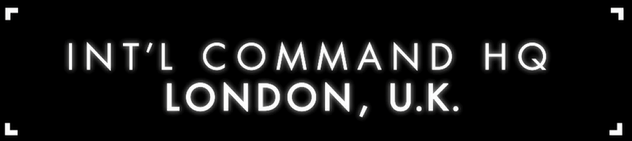 #’Splatter’ stingerMirren: We have intelligence of a meeting between Danford and number 4 and 5 on our most wanted list. #Steady 4 note keyboard motif (until shot 27)Mirren: We believe that they’re connected to the recent suicide bombing in Kenya.Rear MS of Mirren entering control room#’Splatter’ stingerMirren: We have intelligence of a meeting between Danford and number 4 and 5 on our most wanted list. #Steady 4 note keyboard motif (until shot 27)Mirren: We believe that they’re connected to the recent suicide bombing in Kenya.High angle surveillance shots and stills of terrorists #’Splatter’ stingerMirren: We have intelligence of a meeting between Danford and number 4 and 5 on our most wanted list. #Steady 4 note keyboard motif (until shot 27)Mirren: We believe that they’re connected to the recent suicide bombing in Kenya.Track forward to 4 people looking concernedly at screen#’Splatter’ stingerMirren: We have intelligence of a meeting between Danford and number 4 and 5 on our most wanted list. #Steady 4 note keyboard motif (until shot 27)Mirren: We believe that they’re connected to the recent suicide bombing in Kenya.Screen with Mirren speaking (right) and map of Africa (left)#’Splatter’ stingerMirren: We have intelligence of a meeting between Danford and number 4 and 5 on our most wanted list. #Steady 4 note keyboard motif (until shot 27)Mirren: We believe that they’re connected to the recent suicide bombing in Kenya.Window smashingPeople ducking large explosionLow angle CU of mini-drone ‘bird’Mirren: We have information that they will be in this house today. This is an operation to capture not kill.Aerial zoom in to roof of a houseMirren: We have information that they will be in this house today. This is an operation to capture not kill.MS two shot of Kenyan mini-drone operators at screenMirren: We have information that they will be in this house today. This is an operation to capture not kill.Mini-drone rises in airMirren: We have information that they will be in this house today. This is an operation to capture not kill.Mini-drone approaches houseMirren: We have information that they will be in this house today. This is an operation to capture not kill.OS 2 shot of mini-drone operators looking at drone flightMirren: We have information that they will be in this house today. This is an operation to capture not kill.MCU MirrenMirren: We have information that they will be in this house today. This is an operation to capture not kill.Intertitle: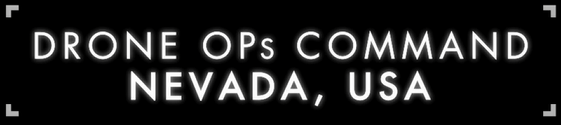 #’Splatter’ stingerWide shot of military air base at nightMS of drone aircraft operatorOperator: Range 22000 feet.CU hands on controlDrone aircraft in flightMirren: You have your orders lieutenant.MCU MirrenMirren: Your job is to be our eye in the sky.CU drone aircraft operatorOperator: Yes ma’am.(40 seconds) CU of camera on aircraft droneMirren: I have to know if Danford is inside and who is with her.#Rapid ‘heartbeat’ motif (until shot 48)Rear 2-shot of operator and female colleague pointing at aerial shot on screenMirren: I have to know if Danford is inside and who is with her.#Rapid ‘heartbeat’ motif (until shot 48)CU of hands removing insect mini-drone from cigarette packet#High pitched drone over rapid pulseMS of mini-drone operator looking anxiously at ‘target’#High pitched drone over rapid pulseCU of hands using console to control insect drone as it flies off#High pitched drone over rapid pulseDrone flies away from operator#High pitched drone over rapid pulseDrone flies across street#High pitched drone over rapid pulseDrone outside house#High pitched drone over rapid pulseDrone enters window#High pitched drone over rapid pulseDrone flies through rafters#High pitched drone over rapid pulseLondon HQ people watch anxiously#High pitched drone over rapid pulseMirren watches anxiously#High pitched drone over rapid pulseHigh angle shot of Danford#High pitched drone over rapid pulseMirren looks determinedMirren: That’s Danford!CU hands on console#Rapid heartbeat motif ends on ‘splatter’Drone rises from rafter#Rapid heartbeat motif ends on ‘splatter’Drone tracks across room#Rapid heartbeat motif ends on ‘splatter’London HQ people watch anxiously#Rapid heartbeat motif ends on ‘splatter’High angle shot of terrorist at table#Rapid heartbeat motif ends on ‘splatter’47.  High angle shot of terrorist at table preparing suicide vest#Rapid heartbeat motif ends on ‘splatter’London HQ people watch the preparation on screen#Rapid heartbeat motif ends on ‘splatter’(61 seconds) MS Rickman looking serious#SilenceRickman: Well this changes things.50. High angle shot of terrorist at table stepping back from vest#’Helicopter’ soundIntertitle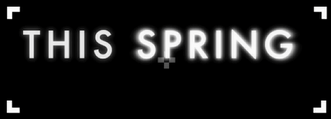 #Explosive ‘splatter’ stinger#Steady synthesiser drone over moderate beat (until shot 78)MS of aircraft drone operatorsOperator: What’s happening?MCU US colleagueUS colleague: We see a suicide vest and a whole bunch of explosives.MCU male operator looking shockedMCU female operator looking concernedMS Minister Minister: What’s the plan General?Rickman: We have the ability to strike the target with considerable accuracy.OS MCU RickmanMinister: What’s the plan General?Rickman: We have the ability to strike the target with considerable accuracy.OS shot of Mirren and lawyer looking at screenHigh angle shot of house with collision area overlayRapid fade out/fade in. OS CU of female politicianFemale politician: I came here to watch a capture not a targeted assassination.Wide shot of concerned people in London control room.Rickman: Dozens of lives are at stake here if these men leave.Wide shot of Kenyan townRickman: Dozens of lives are at stake here if these men leave.High angle shot of man being fitted with suicide vestRickman: Dozens of lives are at stake here if these men leave.CU of Hellfire missileMirren: We need to put a Hellfire through that roof right now.MCU Mirren on phoneMirren: We need to put a Hellfire through that roof right now.CU hand on Hellfire trigger#Two ‘gunshots’Shot of soldiers preparing for action in hangarOS shot of aircraft drone operatorsOperator touches screen Aerial shot of young girl playing with hula hoopCU operator looking dissatisfiedLondon HQ man: Given the new circumstances I think we should abort.Wide shot London control roomLondon HQ man: Given the new circumstances I think we should abort.Shot of aircraft drone bankingWide shot of London control room looking at screenAmerican woman: You have numbers 4 and 5 on the President’s kill list in your sight and you are putting the whole mission at risk because of one collateral damage issue?CU of American woman on screenAmerican woman: You have numbers 4 and 5 on the President’s kill list in your sight and you are putting the whole mission at risk because of one collateral damage issue?Wide shot of Mirren and others looking at screenAmerican woman: You have numbers 4 and 5 on the President’s kill list in your sight and you are putting the whole mission at risk because of one collateral damage issue?CU Mirren looking concernedAmerican woman: You have numbers 4 and 5 on the President’s kill list in your sight and you are putting the whole mission at risk because of one collateral damage issue?Aerial shot of young girl playing with hula hoopAmerican woman: You have numbers 4 and 5 on the President’s kill list in your sight and you are putting the whole mission at risk because of one collateral damage issue?(99 seconds) Wide shot of London committee#SilenceCU RickmanRickman: Minister?Intertitle: 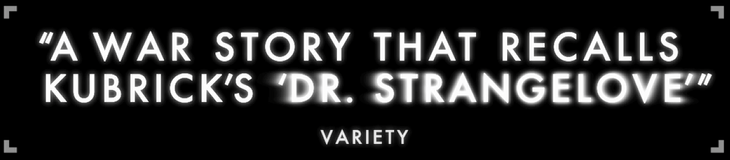 #’Helicopter’ sound and stinger chord#Synthesiser chorale (until shot 106)Mirren: We are locked into this kill chain.MLS Mirren striding across roomMirren: I need legal clearance to strikeLS Mirren point at screenMirren: I need legal clearance to strikeOS shot of lawyerMirren: I need legal clearance to strikeELS jets and destroyersOperator: I’m the pilot and command responsible for releasing weapon. I will fire when this girl’s out of the way.CU aircraft drone operatorOperator: I’m the pilot and command responsible for releasing weapon. I will fire when this girl’s out of the way.OS 2 shot of aircraft drone operatorsOperator: I’m the pilot and command responsible for releasing weapon. I will fire when this girl’s out of the way.CU MirrenMirren: There’s a lot more at stake than you see in this image.Aerial shot of young girl playing with hula hoopMirren: There’s a lot more at stake than you see in this image.2 Shot of aircraft drone operatorsMirren: There’s a lot more at stake than you see in this image.89. Intertitle: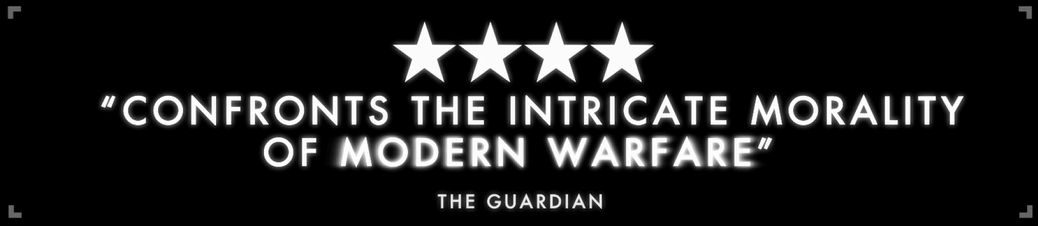 High angle shot of suicide vest fitting. HQ politician: If they kill 80 people we win the propaganda war. If we kill one child they do.Men running with riflesCar caught in explosionMCUHQ politicianMCU Iain Glen looking strainedAircraft drone operators look at each otherMCU Mirren hand over mouth 96.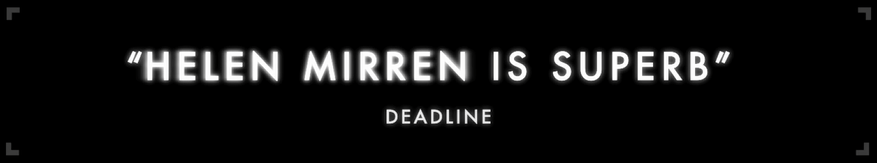 OS MS MirrenMirren: We’ve got 2 suicide bombers inside that house and no one wants to take responsibility for pulling the trigger.Aerial shot of terrorists exiting houseIain Glen and aides walk determinedly towards cameraMS rebel machine gunner on jeepSoldiers in hangar rush into actionAerial shot of man runningLS man bursting through gateMCU screaming manHigh angle shot of suicide bombers being filmed#End synthesiser chorale(133 seconds) Screen breaks up and NO SIGNAL message against white noise#SilenceWide shot of HQ committee looking at screenVoice: We lost signal.CU Mirren exasperatedMirren: Christ!Committee members look to RickmanMCU Rickman looking at MinisterRickman: We need a decision …CU Hand on trigger#Loud thud 1CU female drone operatorFemale drone operator: ReadyMS Mirren#Loud thud 2LS Mirren and lawyerRickman: … right now.CU male drone operator looking determined#Loud thud 3Operator: ThreeOS shot of screen with house left and right and girl in centreMCU Kenyan commanderSoldier: Go!Agent running right to left#Loud thud 4Operator: TwoMCU Minister Minister: Wait!MCU Mirren gazing anxiously at the screenECU Aircraft drone operator’s eye#Loud thud 5Operator: OneCU hand squeezing triggerHigh angle shot of aircraft droneEnd title: 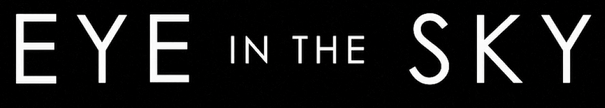 #Reverberating electronic pulseEnd title: 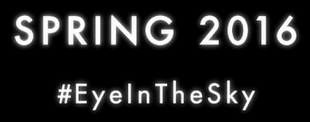 (150 seconds)#’Splatter’ motif